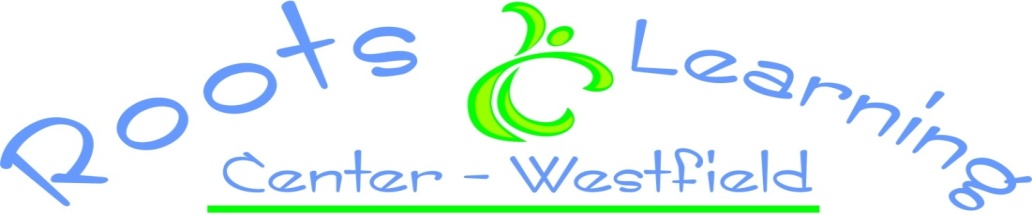 217 Root Road, Westfield MA. 01085(413) 562-1767Sunscreen Permission FormChild’s Name: __________________________________I give permission for the staff of Roots Learning Center to apply sunscreen to my child as needed throughout the school day. I understand that I must supply the sunscreen and label it with my child’s name.________________________________________ 			______________                         Parent’s Signature                                                           			 Date*This form will expire one year from date signed.